                                                                               Дачный поселок «Кузяево парк-2»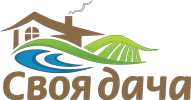                                                                                                                 Тел: +7 (495) 540-40-52_________________________________________________________________________________Как дойти пешком в ДП «Кузяево парк-2» от  ж/д станции Кузяево.Прибываем из Москвы с Казанского вокзала, на железнодорожную станцию «Кузяево», Куровское направление.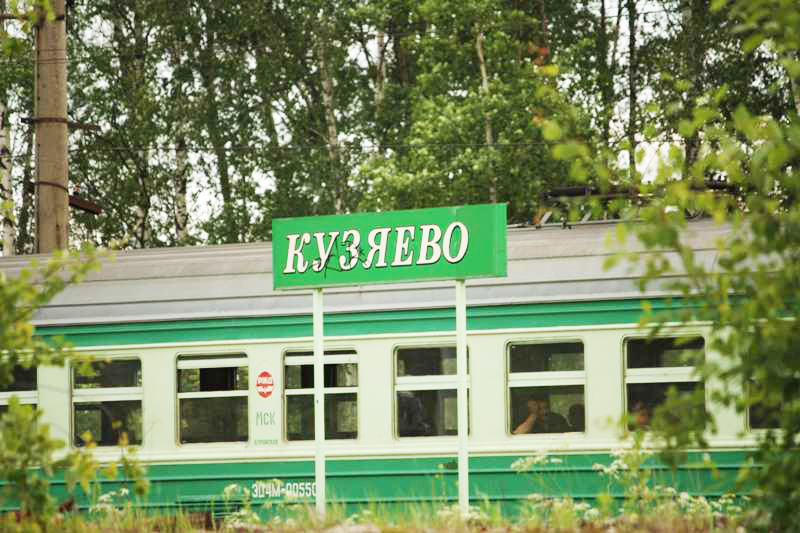 Переходим через пути и двигаемся вперед по асфальтовой дороге до перекрестка, примерно 800 метров.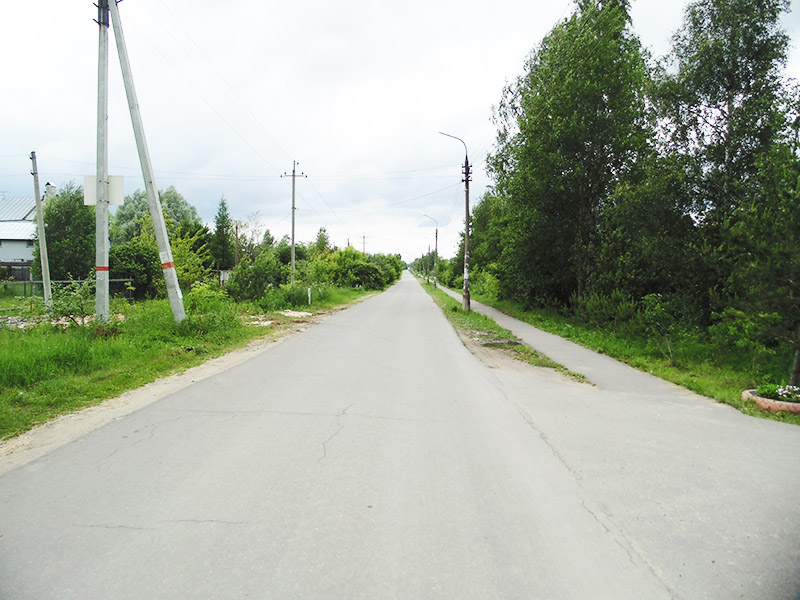 На перекрестке, справа,  будет расположен продуктовый магазин.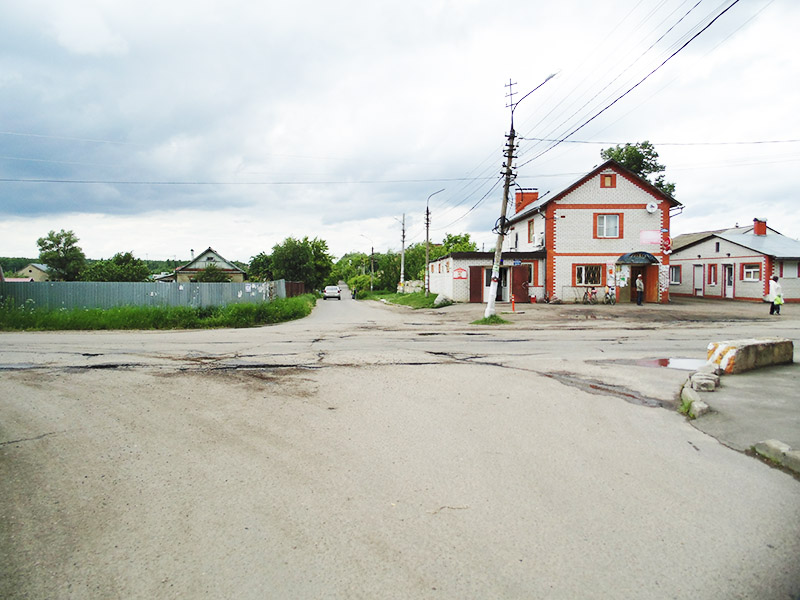 Двигаемся по дороге прямо, примерно 800 метров, слева будет расположен пруд и съезд с дороги.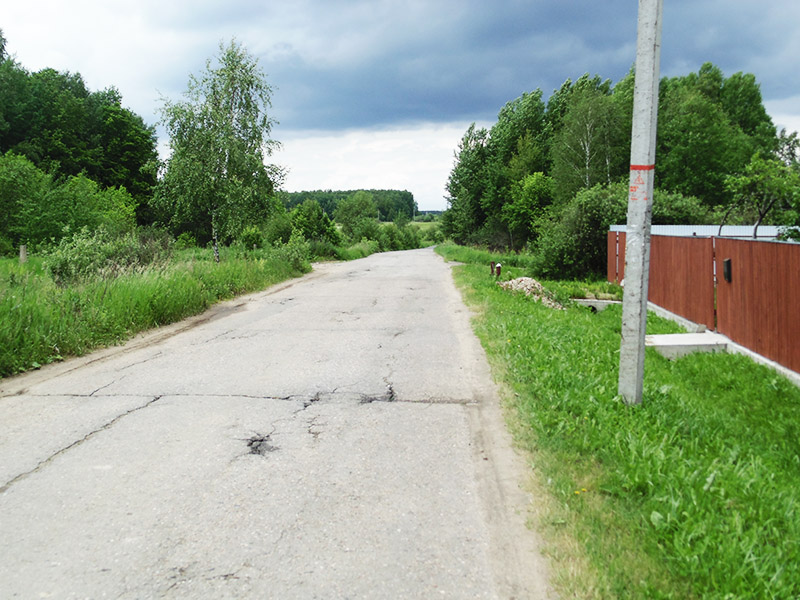 Поворачиваем за прудом налево и через 50 метров мы на территории поселка ДП «Кузяево парк-2».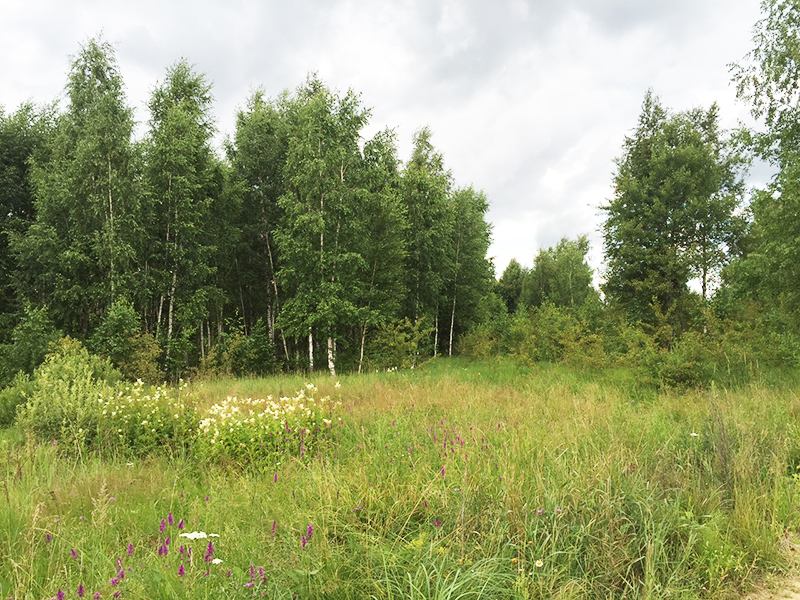  Расположение: Московская область, Раменский район, сельское поселение Новохаритоновское, дер. Кузяево.Офисы продаж:
Москва, м.Кузьминки, ул. Зеленодольская, владение 42, Выставочный комплекс домов Теремъ, дом № 5 («Викинг 11-К»), этаж 2.     Москва, м.Парк Победы, ул. Барклая, дом 6 стр. 3 офис 102.режим работы:офис - с 9.00 ч. до 19.00 ч. (пн. – вс.)показы в поселке - ежедневно, по предварительной записи (пн. – вс.)        телефон менеджера в поселке +7 910 419 02 92 Олег